DRUK – NR 4 B							Gdańsk, dnia ………………….
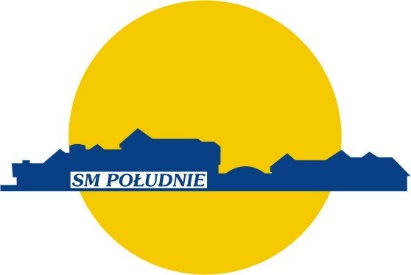 OświadczenieJa niżej podpisany/a, wyrażam zgodę na udostępnienie klucza do szafki administracyjnej z ciepłomierzami lokali ………………. w budynku przy ulicy ……………… ………………………………..osobie posiadającej tytuł prawny do lokalu nr …….. 																…………………….……………………….……………..				/ Czytelny podpis osoby posiadającej tytuł prawny do lokalu nr ........ /DRUK – NR 4 AImię i Nazwisko - wnioskodawcy…………………………………..Adres lokalu…………………………………..…………………………………..Oświadczenie o zasadach dostępu do ciepłomierza dla lokalu nr …….zamontowanego w szafce administracyjnej lokalu ……… w budynku przy ulicy ……………………..………..	Ja, niżej podpisany/a zobowiązuję się do przestrzegania postanowień „Regulaminu rozliczania kosztów ciepła, zimnej i ciepłej wody dostarczanych do budynków i odprowadzania ścieków oraz zasad dokonywania rozliczeń z użytkownikami w Spółdzielni Mieszkaniowej „Południe” w Gdańsku” rozdz. III pkt 3.2 b w sprawie korzystania z dostępu do szafki administracyjnej z ciepłomierzami lokalu nr …………. – odpis w załączeniu.												…………………….……………………….…………………….					/ Czytelny podpis osoby posiadającej tytuł prawny do lokal /